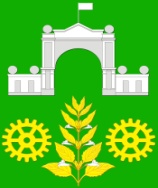 АДМИНИСТРАЦИЯ ВИМОВСКОГО СЕЛЬСКОГО ПОСЕЛЕНИЯ УСТЬ-ЛАБИНСКОГО РАЙОНА П О С Т А Н О В Л Е Н И Еот «__»_____________ 20____ г.                                                     	          № _____поселок ВимовецОб утверждении административного регламента предоставления муниципальной услуги «Предоставление информации об объектах культурного наследия местного значения, включенных в единый государственный реестр объектов культурного наследия (памятников истории и культуры) народов Российской Федерации»В соответствии со статьей 13 Федерального закона от 27 июля 2010 года № 210-ФЗ «Об организации предоставления государственных и муниципальных услуг», статьей 14 Федерального закона Российской Федерации от 06 октября 2003 года № 131-ФЗ «Об общих принципах организации местного самоуправления в Российской Федерации», Уставом Вимовского сельского поселения Усть-Лабинского района, п о с т а н о в л я ю:1. Утвердить административный регламент предоставления муниципальной услуги «Предоставление  информации об объектах культурного наследия местного значения, включенных в единый государственный реестр объектов культурного наследия (памятников истории и культуры) народов Российской Федерации», согласно приложению. 2. Юридическому отделу администрации Вимовского сельского поселения Усть-Лабинского района (Аванян) обнародовать настоящее постановление и разместить на официальном Интернет-сайте администрации Вимовского сельского поселения Усть-Лабинского района.3. Контроль за выполнением настоящего постановления оставляю за собой4. Постановление вступает в силу со дня его официального обнародования.Глава Вимовского сельского поселения Усть-Лабинского района                                                               Е.В. МарушковПРИЛОЖЕНИЕк постановлению администрацииВимовского сельского поселенияУсть-Лабинского районаот __________ № _____АДМИНИСТРАТИВНЫЙ РЕГЛАМЕНТ  по предоставлению муниципальной услуги «Предоставление  информации об объектах культурного наследия местного значения, включенных в единый государственный реестр объектов культурного наследия (памятников истории и культуры) народов Российской Федерации»Раздел I. Общие положения1.1.Предмет регулирования административного регламента:Административный регламент предоставления администрацией Вимовского сельского поселения Усть-Лабинского района муниципальной услуги «Предоставление информации об объектах культурного наследия местного  значения, включенных в единый государственный реестр объектов культурного наследия (памятников истории и культуры) народов Российской Федерации» (далее - административный регламент), разработан в целях повышения качества исполнения и доступности результатов предоставления муниципальной услуги «Предоставление  информации об объектах культурного наследия местного  значения, включенных в единый государственный реестр объектов культурного наследия (памятников истории и культуры) народов Российской Федерации» (далее- Муниципальная услуга),   создания комфортных условий для получения муниципальной услуги, определяет  сроки и последовательность действий (административных процедур) при предоставлении настоящей муниципальной услуги.1.2. Круг заявителей:             Заявителями являются физические или юридические лица (за исключением государственных органов и их территориальных органов, органов государственных внебюджетных фондов и их территориальных органов, органов местного самоуправления) либо их уполномоченные представители, обратившиеся с заявлением о предоставлении муниципальной услуги, выраженным в устной, письменной или электронной форме. 1.3. Требования к порядку информирования о порядке предоставления муниципальной услуги:1.3.1. Информация о местах нахождении и графике работы государственных и муниципальных органов и организаций, участвующих в предоставлении муниципальной услуги:1.3.2. Информация о порядке предоставления Муниципальной услуги выдается: -  непосредственно в администрации Вимовского сельского поселения Усть-Лабинского района -далее Администрация;- в многофункциональном центре по предоставлению государственных и муниципальных услуг - далее МФЦ;- с использованием средств телефонной связи, электронного информирования;  - посредством размещения в информационно-телекоммуникационных сетях общего пользования (в том числе в сети «Интернет»).1.3.3. Информация о процедуре предоставления муниципальной услуги сообщается по номерам телефонов для справок (консультаций), а также размещается в информационно-телекоммуникационных сетях общего пользования (в том числе в сети «Интернет»), на информационных стендах.1.3.4. На информационных стендах в помещении, предназначенном для приема документов для предоставления Муниципальной услуги, и Интернет-сайте Администрации, размещается следующая информация:- извлечения из законодательных и иных нормативных правовых актов, содержащих нормы, регулирующие деятельность по предоставлению Муниципальной услуги;- текст Административного регламента с приложениями (полная версия на Интернет-сайте и извлечения на информационных стендах);- краткое описание порядка предоставления услуги;- перечень документов, необходимых для предоставления Муниципальной услуги, и требования, предъявляемые к этим документам;- образцы оформления документов, необходимых для предоставления Муниципальной услуги;- месторасположение, график (режим) работы, номера телефонов, адреса Интернет-сайтов и электронной почты органов, в которых заявители могут получить документы, необходимые для Муниципальной услуги;- основания для отказа в предоставлении Муниципальной услуги;- Блок-схема предоставления Муниципальной услуги (приложение № 2 к настоящему Административному регламенту).1.3.5. При ответах на телефонные звонки и устные обращения специалисты Администрации и МФЦ подробно и в вежливой (корректной) форме информируют обратившихся по интересующим их вопросам. Ответ на телефонный звонок должен начинаться с информации о наименовании учреждения, в которое позвонил гражданин, фамилии, имени, отчестве и должности специалиста, принявшего телефонный звонок.Рекомендуемое время телефонного разговора не более 10 минут, личного устного информирования 15 минут.1.3.6. При невозможности специалиста, принявшего звонок, самостоятельно ответить на поставленные вопросы телефонный звонок должен быть переадресован (переведен) на другое должностное лицо, или же обратившемуся гражданину должен быть сообщен телефонный номер, по которому можно получить необходимую информацию.В случае, если для подготовки ответа требуется продолжительное время, специалист, осуществляющий консультирование по телефону, может предложить заинтересованному лицу обратиться за необходимой информацией в письменном виде либо назначить другое удобное для заинтересованного лица время.1.3.7. Заявители, представившие документы, в обязательном порядке информируются специалистами МФЦ или Администрации:- об отказе в предоставлении Муниципальной услуги;- о сроке завершения оформления документов и возможности их получения.-  Администрацией, расположенной по адресу: п. Вимовец, ул. Красная, 11, телефоны: 8 (86135) 34-1-45, в соответствии со следующим графиком:Понедельник - пятница– с 08.00 до 16.00,перерыв с 12.00 до 13.00, выходной: суббота, воскресенье. -  МФЦ,  согласно приложения № 3 к Административному регламенту, в соответствии со следующим графиком:понедельник с 08.00 до 20.00, вторник - пятница – с 08.00 до 18.00, суббота с  08.00 до 16.00перерыв с 12.00 до 14.00выходной: воскресенье.1.4. Порядок информирования о ходе предоставления Муниципальной услуги:1.4.1. Информирование о ходе предоставления Муниципальной услуги осуществляется специалистами Администрации и МФЦ при личном контакте с заявителями, с использованием средств «Интернет», почтовой, телефонной связи, посредством электронной почты.1.4.2. Информация о ходе предоставления Муниципальной услуги или об отказе в ее предоставлении направляется заявителю заказным письмом и дублируется по телефону или электронной почте, указанным в заявлении (при наличии соответствующих данных в заявлении).1.4.3. Информация о сроке завершения оформления документов и возможности их получения заявителю сообщается при подаче документов для предоставления Муниципальной услуги, а в случае сокращения срока - по указанному в заявлении телефону и/или электронной почте.1.4.4. В любое время с момента приема документов заявитель имеет право на получение сведений о прохождении процедур по предоставлению Муниципальной услуги при помощи телефона, средств «Интернет», электронной почты, или посредством личного посещения Администрации или МФЦ.1.4.5. Для получения сведений о прохождении процедур по предоставлению Муниципальной услуги заявителем указываются (называются) дата и входящий номер, полученные при подаче документов. Заявителю предоставляются сведения о том, на каком этапе (в процессе выполнения какой административной процедуры) находится представленный им пакет документов. Заявители могут также получить информацию по вопросам предоставления муниципальной услуги:- с помощью сети «Интернет», набрав адрес официального сайта Федеральной государственной информационной системы «Единый портал государственных и муниципальных услуг (функций)» (www.gosuslugi.ru).- посредством Единого бесплатного многоканального номера 8-800-1000-900 (понедельник-пятница с 9-00 до 18-00).1.5. Порядок получения консультаций о предоставлении муниципальной услуги:1.5.1. Консультации (справки) по вопросам предоставления Муниципальной услуги предоставляются специалистами Администрации и МФЦ.1.5.2. Консультации предоставляются по следующим вопросам:- перечень документов, необходимых для предоставления Муниципальной услуги, комплектности (достаточности) представленных документов;- источник получения документов, необходимых для предоставления Муниципальной услуги (орган, организация и их местонахождение);- время приема и выдачи документов;- срок предоставления Муниципальной услуги;- порядок обжалования действий (бездействия) и решений, осуществляемых и принимаемых в ходе предоставления муниципальной услуги.1.5.3. Консультации предоставляются при личном обращении, посредством средств «Интернет», телефона или электронной почты.  Раздел II. Стандарт предоставления муниципальной услуги2.1. Наименование муниципальной услуги: Предоставление  информации об объектах культурного наследия местного  значения, находящихся на территории Вимовского сельского поселения Усть-Лабинского района и включенных в единый государственный реестр объектов культурного наследия (памятников истории и культуры) народов Российской Федерации.Муниципальная услуга предоставляется администрацией Вимовского сельского поселения Усть-Лабинского района через - финансовый отдел администрации Вимовского сельского поселения Усть-Лабинского района (далее - Отдел) или МФЦ.При предоставлении Муниципальной услуги, также могут принимать участие в качестве источников получения документов, необходимых для предоставления Муниципальной услуги, или источников предоставления для проверки сведений, предоставляемых заявителями, следующие органы и учреждения:При  предоставлении услуги Администрация  взаимодействует с:1) Управление по охране, реставрации и эксплуатации историко-культурных  ценностей (наследия) Краснодарского края.В соответствии со статьей 7 Федерального закона от 27 июля 2010 года № 210-ФЗ «Об организации предоставления государственных и муниципальных услуг» запрещается требовать от заявителя:-предоставления документов и информации или осуществления действий, предоставление или осуществление, которых не предусмотрено нормативными правовыми актами, регулирующими отношения, возникающие в связи с предоставлением муниципальной услуги;-предоставления документов и информации, которые находятся в распоряжении органов, предоставляющих муниципальные услуги, иных государственных органов, органов местного самоуправления, организаций, в соответствии с нормативными правовыми актами Российской Федерации, нормативными правовыми актами субъектов Российской Федерации, муниципальными правовыми актами;-осуществления действий, в том числе согласований, необходимых для получения муниципальных услуг и связанных с обращением в иные государственные органы, органы местного самоуправления, организации, за исключением услуг, включённых в перечни услуг, которые являются необходимыми и обязательными для предоставления муниципальных услуг и утверждённых решением Совета Вимовского сельского поселения Усть-Лабинского района.2.3. Результатом предоставления Муниципальной услуги:2.3.1. Конечным результатом предоставления Муниципальной услуги могут являться:- выписка из реестра заявителю;- письмо об отказе в выдаче выписки из реестра заявителю.2.3.2. Процедура предоставления услуги завершается путем выдачи заявителю документов, являющихся результатом предоставления муниципальной услуги: - направление (отправка) выписки из реестра заявителю;- направление (отправка) письма об отказе в выдаче выписки из реестра заявителю.2.4. Срок предоставления муниципальной услуги, срок выдачи (направления) документов, являющихся результатом предоставления муниципальной услуги:2.4.1. Срок предоставления муниципальной услуги не должен превышать 15 (пятнадцати) рабочих дней со дня регистрации заявления.2.4.2. Срок выдачи (направления) результатов предоставления муниципальной услуги 1 (один) рабочий день.2.5. Перечень нормативных правовых актов, регулирующих отношения, возникающие в связи с предоставлением муниципальной услуги:2.5.1. Предоставление муниципальной услуги осуществляется в соответствии со следующими нормативными правовыми актами:1) Федеральным Законом от 06.10.2003 года №131-ФЗ «Об общих принципах организации местного самоуправления в Российской Федерации»; 2) Федеральным Законом от 25 июня 2002 года № 73-ФЗ «Об объектах культурного наследия (памятников истории и культуры) народов Российской Федерации»;  	3) Законом Краснодарского края от 6 февраля 2003 года № 558-КЗ «Об объектах культурного наследия (памятников истории и культуры) народов Российской Федерации, расположенных на территории Краснодарского края»; 4) Законом Краснодарского края от 6 июня 2002 года № 487-КЗ «О землях недвижимых объектов культурного наследия (памятников истории и культуры) регионального и местного значения, расположенных на территории Краснодарского края, и зонах их охраны»; 5) Постановлением главы администрации Краснодарского края от 6 апреля 1998 года № 171 «О дополнительных мерах по сохранению историко-культурного наследия на территории Краснодарского края»; 6) Постановлением главы администрации Краснодарского края от 16 мая 2007 года № 455 «Об управлении по охране, реставрации и эксплуатации историко-культурных ценностей (наследия) Краснодарского края дополнительных мерах по сохранению историко-культурного наследия на территории Краснодарского края»; 7) Уставом Вимовского сельского поселения Усть-Лабинского района;8)  Настоящим административным регламентом.          2.6. Исчерпывающий перечень документов, необходимых в соответствии с законодательными или иными нормативными правовыми актами для предоставления муниципальной услуги:- заявление на выдачу выписки из реестра (приложение № 1 к настоящему Административному регламенту).В случае направления заявления в электронном виде по адресу электронной почты oo_vimovec@mail.ru заявление заполняется в электронном виде, согласно представленной на сайте: www.vimovskoesp.ru электронной форме.2.7. Исчерпывающий перечень документов, необходимых для предоставления муниципальной услуги, которые находятся в распоряжении государственных органов, органов местного самоуправления и иных органов, участвующих в предоставлении муниципальной услуги, и которые заявитель вправе представить:2.7.1. Для предоставления муниципальной услуги Администрация в порядке межведомственного (межуровневого) взаимодействия получает следующие сведения:1) выписку из управления по охране, реставрации и эксплуатации историко-культурных  ценностей (наследия) Краснодарского края.2.8. Исчерпывающий перечень оснований для отказа в приёме документов, необходимых для предоставления муниципальной услуги:2.8.1. Отсутствие у заявителя соответствующих полномочий на получение муниципальной услуги.                                                                                     2.8.2. Предоставление заявителем документов, не соответствующих требованиям законодательства (наличие исправлений, серьезных повреждений, не позволяющих однозначно истолковать их содержание, отсутствие обратного адреса, отсутствие подписи, печати).О наличии оснований для отказа в приеме документов заявителя устно информирует сотрудник МФЦ или Администрации, осуществляющий прием документов.В случае установления основания для отказа в предоставлении муниципальной услуги, ответственный специалист осуществляет подготовку письменного письма об отказе заявителю в предоставлении муниципальной услуги, в которой указывает причину такого отказа, и обеспечивает направление данной справки (сообщения) в адрес заявителя.2.9. Исчерпывающий перечень оснований для приостановления или отказа в   предоставлении муниципальной услуги:                                                         2.9.1. Основания для приостановления предоставления муниципальной услуги отсутствуют.2.9.2. Основаниями для отказа в предоставлении муниципальной услуги могут служить:- предоставление неполного пакета документов, предусмотренных пунктом 2.6.  раздела 2 настоящего Административного регламента;- обращение за получением услуги ненадлежащего лица;- обращение (в письменном виде) заявителя с просьбой о прекращении рассмотрения поданного им заявления.2.10. Порядок, размер и основания взимания государственной пошлины или иной платы за предоставление муниципальной услуги:Муниципальная услуга предоставляется без взимания государственной пошлины или иной платы.2.11. Максимальный срок ожидания в очереди при подаче заявления о предоставлении муниципальной услуги и при получении результата предоставления муниципальной услуги.Максимальный срок ожидания в очереди при подаче или получении документов заявителем (его уполномоченным представителем) не должен превышать 15 минут.   2.12. Срок регистрации заявления заявителя о предоставлении муниципальной услуги:Срок регистрации заявления заявителя о предоставлении Муниципальной услуги – не более 15 минут.2.12.1.При подаче заявления в МФЦ результатом приема документов является формирование соответствующего дела в информационно-программной системе многофункционального центра и выдача первого экземпляра расписки на руки заявителю, второй экземпляр расписки помещается в сформированное дело.2.12.2.При подаче заявления в Администрацию результатом приема документов является формирование пакета принятых документов, внесение регистрационной записи, с указанием точного времени подачи заявления (часов, минут), и выдача первого экземпляра расписки на руки заявителю, второй экземпляр расписки помещается в пакет принятых документов.2.13. Требования к помещениям, в которых предоставляется муниципальная услуга, в том числе к обеспечению доступности для инвалидов указанных объектов в соответствии с законодательством Российской Федерации о социальной защите инвалидов:2.13.1 Здание, в котором предоставляется муниципальная услуга, должно быть оборудовано отдельным входом для свободного доступа заявителей в помещение. Здание МФЦ располагается в пешеходной доступности от остановок общественного транспорта. Дорога от близлежащих остановок общественного транспорта до здания МФЦ  оборудована указателями.Здание МФЦ должно отвечать  требованиям доступности для инвалидов в соответствии с законодательством Российской Федерации о социальной защите инвалидов. На территории, имеются места стоянки транспортного средства, предоставляющие возможность самостоятельной посадки в транспортное средство и высадки из него, в том числе с помощью специалистов органа, предоставляющего муниципальную услугу. 2.13.2. Операционный зал МФЦ располагается на первом этаже здания с оборудованным отдельным входом для заявителей.2.13.3. Вход в здание оборудован лестницей, а также пандусами для беспрепятственного передвижения инвалидных колясок.2.13.4. Вход в здание должен быть оборудован информационной табличкой (вывеской), содержащей информации об учреждении осуществляющим предоставление муниципальной услуги.2.13.5. МФЦ оборудован стоянками для автомобильного транспорта граждан – получателей муниципальной услуги.Предоставляется бесплатный доступ получателей муниципальной услуги к парковочным местам.В часы приема для доступа граждан открыты сектор ожидания МФЦ, совмещенный с сектором информирования, и сектор для непосредственного приема граждан.  2.13.6. Сектор ожидания МФЦ оборудован стульями, креслами, столами  для оформления документов.2.13.7. Операционный зал МФЦ оборудован электронной системой управления очередью.Электронная система управления функционирует в течение всего времени приема граждан и должна исключать возможность ее произвольного отключения сотрудниками МФЦ. 2.13.8. В секторе ожидания МФЦ установлена система звукового информирования для информирования престарелых и слабовидящих граждан. 2.13.9. Помещение МФЦ оборудовано информационными стендами с образцами заполнения запросов (заявлений) и перечнями документов, необходимых для предоставления муниципальных услуг.2.13.10. Места предоставления муниципальной услуги оборудуются с учетом требований доступности для инвалидов в соответствии с действующим законодательством Российской Федерации о социальной защите инвалидов, в том числе обеспечиваются:условия для беспрепятственного доступа к объекту, на котором организовано предоставление услуг, к местам отдыха и предоставляемым услугам;возможность самостоятельного передвижения по территории объекта, на котором организовано предоставление услуг, входа в такой объект и выхода из него, посадки в транспортное средство и высадки из него, в том числе с использованием кресла-коляски;сопровождение инвалидов, имеющих стойкие расстройства функции зрения и самостоятельного передвижения, и оказание им помощи на объекте, на котором организовано предоставление услуг;надлежащее размещение оборудования и носителей информации, необходимых для обеспечения беспрепятственного доступа инвалидов к объекту и предоставляемым услугам с учетом ограничений их жизнедеятельности;дублирование необходимой для инвалидов звуковой и зрительной информации, а также надписей, знаков и иной текстовой и графической информации знаками, выполненными рельефно-точечным шрифтом Брайля, допуск сурдопереводчика и тифлосурдопереводчика;допуск на объект, на котором организовано предоставление услуг, собаки-проводника при наличии документа, подтверждающего ее специальное обучение и выдаваемого в порядке, установленном законодательством Российской Федерации;оказание сотрудниками отдела (МФЦ), предоставляющего услуги населению, помощи инвалидам в преодолении барьеров, мешающих получению ими услуг наравне с другими органами.2.13.11. В секторе информирования МФЦ устанавливаются информационно-справочные терминалы со справочно-информационными системами - информационные киоски (информаторы). 2.13.12. В секторе информирования располагается информатор МФЦ,   который осуществляет организационную и консультационную помощь гражданам, обратившимся в МФЦ для получения муниципальной услуги.2.13.13. Сектор для информирования МФЦ оборудован световым информационным табло (видеоэкран с информацией). 2.13.14. Помещение, в котором предоставляется муниципальная услуга Администрацией, должно быть оборудовано стульями, столами, обеспечено письменными принадлежностями, бумагой формата A4 и бланками документов. Помещение должно соответствовать санитарно-гигиеническим правилам и нормативам, правилам пожарной безопасности, безопасности труда. На видном месте располагаются схемы размещения средств пожаротушения и путей эвакуации людей. 2.13.15. Визуальная, текстовая информация о порядке предоставления муниципальной услуги размещается на информационном стенде, а также на Сайте. 2.13.16. В помещениях, в которых предоставляется муниципальная услуга, на видном, доступном месте размещаются информационные стенды, которые содержат следующую информацию:перечень документов, необходимых для предоставления муниципальной услуги;список организаций, выдающих эти документы, с указанием адресов их местонахождения, номеров телефонов и режимов работы;порядок и сроки предоставления муниципальной услуги;адреса Интернет-сайтов;порядок получения консультаций об оказании муниципальной услуги;бланки заявлений, представляемых заявителем на получение муниципальной услуги;образцы заполнения заявлений на получение муниципальной услуги;порядок обжалования действий (бездействия) должностного лица, а также принимаемого им решения при предоставлении муниципальной услуги;основания для отказа в предоставлении муниципальной услуги;другая информация, необходимая для получения муниципальной услуги.2.13.17. Места информирования и ожидания должны соответствовать установленным санитарным требованиям и обеспечивать комфортное пребывание для заявителей и оптимальные условия работы для специалистов.2.13.18. При необходимости, муниципальная услуга предоставляется, по месту жительства инвалида или в дистанционном режиме. Все выезды к данной категории граждан осуществляется на безвозмездной основе по предварительной записи, которую можно осуществить дистанционно по телефону 8(86135)34-1-45. Если же у заявителя с ограниченными возможностями все-таки возникает необходимость посетить лично офисы приема и выдачи документов, то специалист органа, предоставляющего муниципальную услугу, оказывает помощь инвалиду в получении муниципальных услуг, включая их сопровождение.2.14. Иные требования, в том числе учитывающие особенности предоставления муниципальной услуги в многофункциональных центрах предоставления государственных и муниципальных услуг и особенности предоставления муниципальной услуги в электронной форме:2.14.1. Для получения муниципальной услуги заявителям предоставляется возможность представить заявление о предоставлении муниципальной услуги и документы (содержащиеся в них сведения), необходимые для предоставления муниципальной услуги, в том числе в форме электронного документа:в отдел администрации;через МФЦ;посредством использования информационно-телекоммуникационных технологий, включая использование Портала, с применением усиленной квалифицированной электронной подписи.Заявления и документы, необходимые для предоставления муниципальной услуги, предоставляемые в форме электронных документов, подписываются в соответствии с требованиями статей 21.1 и 21.2 Федерального закона от 27 июля 2010 года № 210-ФЗ «Об организации предоставления государственных и муниципальных услуг» и Федерального закона от 6 апреля 2011 года № 63-ФЗ «Об электронной подписи».В случае направления заявлений и документов в электронной форме с использованием Портала, заявление и документы должны быть подписаны усиленной квалифицированной электронной подписью.  Перечень классов средств электронной подписи, которые допускаются к использованию при обращении за получением муниципальной услуги, оказываемой с применением усиленной квалифицированной электронной подписи, определяется на основании утверждаемой федеральным органом исполнительной власти, уполномоченным в сфере использования электронной подписи, по согласованию с Федеральной службой безопасности Российской Федерации модели угроз безопасности информации в информационной системе, используемой в целях приема обращений за получением муниципальной услуги и (или) предоставления такой услуги.2.14.2. Заявителям обеспечивается возможность получения информации о предоставляемой муниципальной услуге на Портале.Для получения доступа к возможностям Портала необходимо выбрать субъект Российской Федерации, и после открытия списка территориальных федеральных органов исполнительной власти в этом субъекте Российской Федерации, органов исполнительной власти субъекта Российской Федерации и органов местного самоуправления выбрать администрацию Вимовского сельского поселения Усть-Лабинского района с перечнем оказываемых муниципальных услуг и информацией по каждой услуге. В карточке каждой услуги содержится описание услуги, подробная информация о порядке и способах обращения за услугой, перечень документов, необходимых для получения услуги, информация о сроках ее исполнения, а также бланки заявлений и форм, которые необходимо заполнить для обращения за услугой. Подача заявителем запроса и иных документов, необходимых для предоставления муниципальной услуги, и прием таких запросов и документов осуществляется в следующем порядке:подача запроса на предоставление муниципальной услуги в электронном виде заявителем осуществляется через личный кабинет на Портале;для оформления документов посредством сети «Интернет» заявителю необходимо пройти процедуру авторизации на Портале;для авторизации заявителю необходимо ввести страховой номер индивидуального лицевого счета застрахованного лица, выданный Пенсионным фондом Российской Федерации (государственным учреждением) по Краснодарскому краю (СНИЛС), и пароль, полученный после регистрации на Портале; заявитель, выбрав муниципальную услугу, готовит пакет документов (копии в электронном виде), необходимых для ее предоставления, и направляет их вместе с заявлением через личный кабинет заявителя на Портале;заявление вместе с электронными копиями документов попадает в информационную систему уполномоченного органа, оказывающего выбранную заявителем услугу, которая обеспечивает прием запросов, обращений, заявлений и иных документов (сведений), поступивших с Портала и (или) через систему межведомственного электронного взаимодействия. Заявитель вправе  получить муниципальную услугу с использованием единой государственной информационной системы «Единый портал государственных и муниципальных услуг (функций)» на сайте www.gosuslugi.ru, путем заполнения специальной интерактивной формы, которая соответствует требованиям Федерального законодательства  от 27.07.2010 года № 210-ФЗ «Об организации предоставления государственных и муниципальных услуг». 2.14.3. Для заявителей обеспечивается возможность осуществлять с использованием Портала получение сведений о ходе выполнения запроса о предоставлении муниципальной услуги.Сведения о ходе и результате выполнения запроса о предоставлении муниципальной услуги в электронном виде заявителю представляются в виде 2.14.4. С использованием портала государственных и муниципальных услуг Краснодарского края, а также Единого портала государственных услуг производится информирование о порядке предоставления государственной услуги, а также предоставляется возможность дистанционного получить формы документов, необходимых для получения услуги».2.15. Обеспечение заявителю возможности получения информации о предоставляемой муниципальной услуги на официальном сайте администрации Вимовского сельского поселения Усть-Лабинского района, на официальном сайте муниципального бюджетного учреждения «Многофункциональный центр предоставления государственных и муниципальных услуг населению Усть-Лабинского района» www.ust-lab.e-mfc.ru и на федеральной государственной информационной системе «Единый портал государственных и муниципальных услуг (функций)».2.15.2. Заявитель вправе  получить муниципальную услугу с использованием единой государственной информационной системы «Единый портал государственных и муниципальных услуг (функций)» на сайте www.gosuslugi.ru, путем заполнения специальной интерактивной формы, которая соответствует требованиям Федерального законодательства  от 27.07.2010 года № 210-ФЗ «Об организации предоставления государственных и муниципальных услуг», а также обеспечивает индикацию заявителя. 2.15.3. Обращение за получением муниципальной услуги может  осуществляться с использованием электронных документов, подписанных электронной подписью в соответствии с требованиями Федерального законодательства от 06.04.2011 года № 63-ФЗ «Об электронной подписи» и требованиями Федерального закона от 27.07.2010 года № 210-ФЗ «Об организации предоставления государственных и муниципальных услуг».Действия, связанные с проверкой действительности усиленной квалифицированной электронной подписи заявителя, использованной при  обращении за получением муниципальной услуги, а также с установлением перечня классов средств удостоверяющих центров, которые допускаются для  использования в целях обеспечения указанной проверки и определяются  на  основании утвержденной федеральным органом исполнительной власти по  согласованию с Федеральной службой безопасности Российской Федерации модели угроз безопасности информации в информационной системе,  используемой в целях приема обращений за предоставлением такой услуги, осуществляется в соответствии с постановлением Правительства Российской Федерации от 25.08.2012 года № 852 «Об утверждении Правил использования усиленной квалифицированной  электронной подписи при обращении за получением государственных и муниципальных услуг и о внесении изменений в Правила разработки и утверждения административных регламентов предоставления государственных услуг».2.15.4. С использованием портала государственных и муниципальных услуг Краснодарского края, а также Единого портала государственных услуг производится информирование о порядке предоставления государственной услуги, а также предоставляется возможность дистанционного получить формы документов, необходимых для получения услуги.          2.15.5.Обеспечение возможности для заявителей осуществлять мониторинг хода предоставления муниципальной услуги с использованием Портала.Раздел III. Состав, последовательность и сроки выполнения административных процедур, требования к порядку их выполнения, в том числе особенности выполнения административных процедур в электронной форме, а также особенности выполнения административных процедур в многофункциональных центрах3.1 . Исчерпывающий перечень административных процедур:3.1.1. Предоставление муниципальной услуги включает в себя следующие административные процедуры:          1) прием и регистрация заявления о предоставлении муниципальной услуги;2) передача заявления и прилагаемых к нему документов из МФЦ в Администрацию» (в случае поступления заявления в МФЦ);3) проверка поступившего заявления;4) подготовка выписки из реестра или письма об отказе в выдаче выписки из реестра;5) подписание выписки из реестра или письма об отказе в выдаче выписки;6) подготовка и выдача информации или письма об отказе в предоставлении информации;7) Внесение записи о факте выдачи (отправки) выписки из Реестра или письма об отказе в выдаче выписки из реестра.3.2 Блок-схема последовательности административных процедур при предоставлении муниципальной услуги приводится в приложении № 2 к настоящему Административному регламенту.3.3. Описание административных процедур:3.3.1 Административная процедура «Прием и регистрация заявления о предоставлении муниципальной услуги»:3.3.1.1 Юридическим фактом, являющимся основанием для начала предоставления муниципальной услуги, является подача заявителем:- письменного заявления (приложение № 1 к настоящему Административному регламенту) с пакетом документов, указанных в пункте 2.6 настоящего административного регламента, необходимых для предоставления муниципальной услуги;- заявления в электронном виде с использованием федеральной государственной информационной системы «Единый портал государственных и муниципальных услуг», «Портала государственных и муниципальных услуг Краснодарского края»;3.3.1.2 Должностное лицо, ответственное за приём и первичную проверку заявления и приложенных к нему документов, являются специалисты Администрации, в должностные обязанности которых входит выполнение соответствующих функций, и специалисты МФЦ, ответственные за приём и первичную проверку заявления и приложенных к нему документов, в должностные обязанности которых входит выполнение соответствующих функций;3.3.1.3 При обращении заявителя в Администрацию или МФЦ с письменным заявлением должностное лицо, уполномоченное на приём заявлений:устанавливает предмет обращения, устанавливает личность заявителя, проверяет его полномочия;проверяет наличие всех необходимых документов, которые заявитель должен представить самостоятельно;проверяет заявление, удостоверяясь, что его текст написан разборчиво и не исполнен карандашом;3.3.1.4 При отсутствии у заявителя надлежащим образом оформленного письменного заявления должностное лицо, уполномоченное на приём заявлений, помогает заявителю в оформлении заявления;3.3.1.5 При отсутствии оснований для отказа в приёме документов должностным лицом, уполномоченным на приём заявлений, выдаётся расписка в получении документов;3.3.1.6 Регистрация заявления осуществляется в порядке, установленном пунктом 2.12 раздела 2 настоящего Административного регламента;3.3.1.7 Заявитель в обязательном порядке устно информируется:- о сроке предоставления муниципальной услуги;- о возможности отказа в предоставлении муниципальной услуги. Результатом административной процедуры приёма и первичной проверки заявления и приложенных к нему документов является выдача заявителю расписки в получении документов или отказ в приеме документов для последующего предоставления муниципальной услуги.Продолжительность приёма и первичной проверки заявления и приложенных к нему документов не должна превышать 15 минут;3.3.1.8 Критерии принятия решения:- обращение за получением муниципальной услуги соответствующего лица;- предоставление в полном объеме документов, указанных в пункте 2.6. административного регламента;- достоверность поданных документов, указанных в пункте 2.6. административного регламента;3.4.1.9 Результат административной процедуры:-прием и регистрация заявления в журнале регистрации поступающих документов;-отказ в приеме документов для последующего предоставления муниципальной услуги.3.4.1.10 Способ фиксации результата выполнения административной процедуры:- внесение данных журнал регистрации.3.3.2. Административная процедура «Передача заявления и прилагаемых к нему документов из МФЦ в Администрацию» (в случае поступления заявления в МФЦ):3.3.2.1 Специалистами, ответственными за передачу заявления и прилагаемых к нему документов из МФЦ, являются специалисты МФЦ, в должностные обязанности которых входит выполнение соответствующих функций;3.3.2.2 Специалисты, ответственные за передачу заявления и прилагаемых к нему документов из МФЦ, передают на основании реестра заявление и прилагаемые к нему документы в Администрацию;3.3.2.3 Передача заявления и прилагаемых к нему документов из МФЦ в Администрацию осуществляется в течение 1 (одного) рабочего дня с момента выдачи заявителю расписки в получении документов. В случае выдачи заявителю расписки в получении документов в субботу, передача осуществляется в первый рабочий день, следующий за субботой;3.3.2.4 Результатом административной процедуры является поступление заявления и прилагаемых к нему документов в Администрацию.3.3.3.  Административная процедура «Проверка поступившего заявления»:3.3.3.1 Юридическим фактом, являющимся основанием, для начала действия, является поступившее к специалисту, ответственному за подготовку информации из реестра, заявления с прилагаемыми документами.3.3.3.2 Специалист, ответственный за подготовку информации из реестра, проводит экспертизу:- заявления на предоставление информации из реестра, которая заключается в установлении отсутствия противоречий между заявлением, представленным заявителем муниципальной услуги и образцом заявления, предусмотренным настоящим Административным регламентом;- соответствия прилагаемых к нему документов данным реестра.При необходимости специалистом проводится работа с архивными материалами, готовятся промежуточные запросы по существу заявления в необходимые инстанции.3.3.3.3 Результатом выполнения административной процедуры является проведенная экспертиза заявления с документами.3.3.4. Описание административной процедуры «Подготовка выписки из реестра или письма об отказе в выдаче выписки из реестра»:3.3.4.1 Юридический факт, являющийся основанием для начала административной процедуры, наличие зарегистрированного в журнале регистрации поступивших заявлений обращения заявителя;3.3.4.2 Должностное лицо, ответственное за выполнение административной процедуры – специалист отдела;3.3.4.3 Содержание каждого административного действия специалиста отдела, ответственного за выполнение работ, входящего в состав административной процедуры:Специалист, ответственный за подготовку информации из реестра, после проведения экспертизы готовит:- выписку из Реестра - в двух экземплярах;- письмо об отказе в выдаче выписки из реестра - в двух экземплярах;3.3.4.4 Критерий принятия решения: полнота и соответствие утвержденным формам поступившего комплекта документов;3.3.4.5 Результат административной процедуры:- выписки из Реестра - в двух экземплярах; - письмо об отказе в выдаче выписки из реестра - в двух экземплярах; 3.3.5. Описание административной процедуры «Подписание выписки из реестра или письма об отказе в выдаче выписки»:3.3.5.1 Юридическим фактом, служащим основанием для начала административной процедуры, является наличие подготовленной выписки из реестра или письма об отказе в выдаче выписки из реестра;3.3.5.2 Должностное лицо, ответственное за выполнение административной процедуры – специалист отдела.3.3.5.3 Содержание каждого административного действия, входящего в состав административной процедуры:- подготовленный специалистом, ответственным за подготовку информации из реестра,  выписки из реестра или письма об отказе в выдаче выписки из реестра передается на подписание главе Вимовского сельского поселения Усть-Лабинского района;3.3.5.4 Критерий принятия решения: наличие подготовленного специалистом, ответственным за подготовку информации из реестра, выписки из реестра или письма об отказе в выдаче выписки из реестра»;3.3.5.5 Результат административной процедуры:-  подписанная выписка из реестра;- подписанное письмо об отказе в выдаче выписки из реестра;3.3.6. Описание административной процедуры «Регистрация выписки из реестра или письма об отказе в выдаче выписки из реестра»:3.3.6.1 Юридическим фактом, служащим основанием для начала административной процедуры, является наличие подписанной выписки из Реестра или сообщения об отказе в выдаче выписки из реестра;3.3.6.2 Должностное лицо, ответственное за выполнение административной процедуры – специалист отдела.3.3.6.3 Содержание каждого административного действия, входящего в состав административной процедуры:1) подписанная выписка из реестра или письма об отказе в выдаче выписки из реестра передается на регистрацию специалисту, ответственному за регистрацию исходящей корреспонденции.2) специалист, ответственный за регистрацию исходящей корреспонденции:- проставляет на выписке из реестра или письма об отказе в выдаче выписки из реестра исходящий номер и дату;- подшивает второй экземпляр выписки из реестра или письма об отказе в выдаче выписки из реестра в дело;- передает выписку из реестра или письма об отказе в выдаче выписки из реестра специалисту, ответственному за предоставление информации из реестра.3.3.6.4 Критерий принятия решения: 1) наличие документа, подготовленного специалистом, ответственным за подготовку информации из реестра:- выписки из реестра;- письма об отказе в выдаче выписки из реестра;3.3.6.5 Результат административной процедуры:-  регистрация выписка из реестра;- регистрация письма об отказе в выдаче выписки из реестра;3.3.7. Описание административной процедуры «Внесение записи о факте выдачи (отправки) выписки из Реестра или письма об отказе в выдаче выписки из реестра»:3.3.7.1 Юридическим фактом, служащим основанием для начала административной процедуры, является наличие подписанной и зарегистрированной в установленном порядке выписки из реестра или письма об отказе в выдаче выписки;3.3.7.2 Должностное лицо ответственное за выполнение административной процедуры – специалист отдела;3.3.7.3 Содержание каждого административного действия, входящего в состав административной процедуры:1) Специалист, ответственный за предоставление информации из реестра:- устанавливает личность заявителя муниципальной услуги;- фиксирует факт выдачи заявителю выписки из реестра или письма об письма в выдаче выписки из реестра. Либо отправляет выписку из реестра или письма об отказе в выдаче выписки из реестра по почте по адресу, указанному в заявлении или посредством электронной почты, факсимильной связи;3.3.7.4 Критерий принятия решения: наличие подписанной и зарегистрированной в установленном порядке выписки из реестра или письма об отказе в выдаче выписки из реестра»;3.3.7.5 Результат административной процедуры:- направление (отправка) выписки из реестра заявителю;- направление (отправка) письма об отказе в выдаче выписки из реестра заявителю;3.4.8.6 Способ фиксации результата выполнения административной процедуры: - запись в журнале регистрации.  Общий Срок выполнения указанной административных процедур составляет 15 (пятнадцать) рабочих дней. 3.5. Особенности выполнения административных процедур в электронной форме.3.5.1. В электронной форме через «Единый портал государственных и муниципальных услуг (функций)», «Портал государственных и муниципальных услуг Краснодарского края», при наличии технической возможности могут осуществляться следующие административные процедуры:1) предоставление в установленном порядке информации заявителю и обеспечения доступа заявителя к сведениям о Муниципальной услуге;2) возможность получения и копирования заявителем форм заявлений и иных документов, необходимых для получения Муниципальной услуги;3) подача заявителем заявления, необходимого для предоставления Муниципальной услуги, и прием таких заявлений Отделом с использованием информационно-технологической и коммуникационной инфраструктуры, в том числе через «Единый портал государственных и муниципальных услуг (функций)» http:www.gosuslugi.ru, «Портал государственных и муниципальных услуг Краснодарского края» http:www.pgu.krasnodar.ru;          4) получение заявителем сведений о ходе рассмотрения заявления;5) получение заявителем результата предоставления Муниципальной услуги, если иное не установлено действующим законодательством. 3.5.2. Гражданин, достигший 18-летнего возраста, при наличии технической возможности вправе подать заявление в электронной форме с использованием Портала.3.5.3. Сведения, содержащиеся в заявлении, подаваемом в электронной форме, должны соответствовать сведениям, содержащимся в установленной форме заявления (письменной форме заявления), представленной на Портале.3.5.4. После подачи гражданином заявления с использованием Портала осуществляется передача заявления посредством автоматизированной системы (при условии внедрения системы межведомственного электронного взаимодействия) в МФЦ либо в Отдел.3.5.5. Ответственный специалист при поступлении заявления, поданного в электронной форме, осуществляет проверку на наличие оснований для отказа в приеме заявления к рассмотрению. В течение трех рабочих дней, следующих за днем поступления заявления, Ответственный специалист по результатам проверки направляет заявителю уведомление с использованием автоматизированной системы, которое доступно для просмотра заявителю в соответствующем разделе Портала.3.5.6. Уведомление должно содержать информацию о перечне документов, необходимых для представления заявителем для получения Муниципальной услуги.3.5.7. Заявление, поданное в электронной форме, считается принятым к рассмотрению и зарегистрированным после предоставления заявителем необходимого пакета документов. Срок рассмотрения заявления исчисляется со дня регистрации заявления.3.5.8. Принятое заявление распечатывается, заверяется подписью принявшего его сотрудника, регистрируется в журнале учета поступающих документов.3.5.9. Для получения Муниципальной услуги гражданин, подавший заявление в электронной форме, представляет в Отдел надлежащим образом оформленные документы, указанные в пункте 2.6 Административного регламента.3.5.10. Исполнение Муниципальной услуги до представления всех необходимых документов не допускается.IV. Формы контроля за предоставлением муниципальной услуги4.1. Текущий контроль за соблюдением последовательности и сроков выполнения административных процедур при предоставлении муниципальной услуги специалистом, ответственным за предоставление муниципальной услуги, осуществляется ведущим специалистом общего отдела администрации Вимовского сельского поселения Усть-Лабинского района.4.2. При выявлении нарушений по предоставлению муниципальной услуги или по конкретному обращению заявителя глава Вимовского сельского поселения Усть-Лабинского района может принять решение о проведении проверки полноты и качества предоставления муниципальной услуги общим отделом.4.3. Специалист, ответственный за предоставление муниципальной услуги, несет персональную ответственность за соблюдение сроков и последовательности совершения административных действий при предоставлении муниципальной услуги. Персональная ответственность специалистов закрепляется в их должностных инструкциях.4.4. По результатам проведенных проверок в случае выявления нарушений осуществляется привлечение виновных лиц к ответственности в соответствии с законодательством Российской Федерации и Краснодарского края.4.5. Контроль за предоставлением муниципальной услуги со стороны граждан, их объединений и организаций не предусмотрен.V. Досудебное (внесудебное) обжалование заявителем решений и действий (бездействия) органа, предоставляющего муниципальную услугу, должностного лица органа, предоставляющего муниципальную услугу, либо муниципального служащего5.1. Заявитель имеет право на обжалование решений и действий (бездействия) органа, предоставляющего муниципальную услугу, должностного лица органа, предоставляющего муниципальную услугу, либо муниципального служащего в ходе предоставления муниципальной услуги:- во внесудебном порядке (далее - досудебное (внесудебное) обжалование);- в судебном порядке.5.2. Заявитель может обжаловать действия (бездействие) специалистов,  предоставляющих муниципальную услугу - главе Вимовского сельского поселения Усть-Лабинского района.5.3. Предметом досудебного (внесудебного) обжалования заявителем решений и действий (бездействия) органа, предоставляющего муниципальную услугу, должностного лица органа, предоставляющего муниципальную услугу, либо муниципального служащего являются:1) нарушение срока регистрации запроса заявителя о предоставлении муниципальной услуги;2) нарушение срока предоставления муниципальной услуги;3) требование у заявителя документов, не предусмотренных нормативными правовыми актами Российской Федерации, нормативными правовыми актами субъектов Российской Федерации, муниципальными правовыми актами для предоставления муниципальной услуги;4) отказ в приеме документов, предоставление которых предусмотрено нормативными правовыми актами Российской Федерации, нормативными правовыми актами субъектов Российской Федерации, муниципальными правовыми актами для предоставления муниципальной услуги, у заявителя;5) отказ в предоставлении муниципальной услуги, если основания отказа не предусмотрены федеральными законами и принятыми в соответствии с ними иными нормативными правовыми актами Российской Федерации, нормативными правовыми актами субъектов Российской Федерации, муниципальными правовыми актами;6) затребование с заявителя при предоставлении муниципальной услуги платы, не предусмотренной нормативными правовыми актами Российской Федерации, нормативными правовыми актами субъектов Российской Федерации, муниципальными правовыми актами;7) отказ органа, предоставляющего муниципальную услугу, должностного лица органа, предоставляющего муниципальную услугу, в исправлении допущенных опечаток и ошибок в выданных в результате предоставления муниципальной услуги документах либо нарушение установленного срока таких исправлений.5.4. Основанием для начала процедуры досудебного (внесудебного) обжалования является обращение заявителя.Обращение подается в письменной форме на бумажном носителе либо в электронной форме в орган, предоставляющий муниципальную услугу. Обращение может быть направлено по почте, с использованием информационно-телекоммуникационной сети «Интернет», официального сайта органа, предоставляющего муниципальную услугу, регионального портала государственных и муниципальных услуг, а также может быть принято при личном приеме заявителя.5.5. Обращение должно содержать:1) наименование органа, предоставляющего муниципальную услугу, должностного лица органа, предоставляющего муниципальную услугу, либо муниципального служащего, решения и действия (бездействие) которых обжалуются;2) фамилию, имя, отчество (последнее - при наличии), сведения о месте жительства заявителя - физического лица либо наименование, сведения о месте нахождения заявителя - юридического лица, а также номер (номера) контактного телефона, адрес (адреса) электронной почты (при наличии) и почтовый адрес, по которым должен быть направлен ответ заявителю;3) сведения об обжалуемых решениях и действиях (бездействии) органа, предоставляющего муниципальную услугу, должностного лица органа, предоставляющего муниципальную услугу, либо муниципального служащего;4) доводы, на основании которых заявитель не согласен с решением и действием (бездействием) органа, предоставляющего муниципальную услугу, должностного лица органа, предоставляющего муниципальную услугу, либо муниципального служащего. Заявителем могут быть представлены документы (при наличии), подтверждающие доводы заявителя, либо их копии.5.6. Обращение, поступившее в администрацию Вимовского сельского поселения Усть-Лабинского района, подлежит рассмотрению в течение пятнадцати рабочих дней со дня его регистрации, а в случае обжалования отказа органа, предоставляющего муниципальную услугу, должностного лица органа, предоставляющего муниципальную услугу, в приеме документов у заявителя либо в исправлении допущенных опечаток и ошибок или в случае обжалования нарушения установленного срока таких исправлений - в течение пяти рабочих дней со дня его регистрации.5.7. Ответственным за рассмотрение обращений об обжаловании решений и действий (бездействия) органа, предоставляющего муниципальную услугу, должностного лица органа, предоставляющего муниципальную услугу, либо муниципального служащего в ходе предоставления муниципальной услуги является глава Вимовского сельского поселения Усть-Лабинского района.5.8. По результатам рассмотрения обращения принимается одно из следующих решений:1) удовлетворение жалобы, в том числе в форме отмены принятого решения, исправления допущенных органом, предоставляющим муниципальную услугу, опечаток и ошибок в выданных в результате предоставления муниципальной услуги документах, возврата заявителю денежных средств, взимание которых не предусмотрено нормативными правовыми актами Российской Федерации, нормативными правовыми актами субъектов Российской Федерации, муниципальными правовыми актами, а также в иных формах;2) отказ в удовлетворении жалобы.5.9. Не позднее дня, следующего за днем принятия решения, заявителю в письменной форме и по желанию заявителя в электронной форме направляется мотивированный ответ о результатах рассмотрения обращения.Глава Вимовскогосельского поселения Усть-Лабинского района                                                               Е.В. МарушковПРИЛОЖЕНИЕ № 1к административному регламентупредоставлению муниципальной услуги «Предоставление информации об  объектах культурного наследия местного значения, включенных в единый  государственный реестр объектов  культурного наследия (памятников  истории  и культуры) народов Российской Федерации»Главе Вимовского сельского поселения Усть-Лабинского районаЕ.В. Марушкову_____________________________________________________________________________________________________ЗАЯВЛЕНИЕПрошу Вас предоставить следующую информацию об объекте культурного наследия:Адрес объекта ______________________________________________(полный адрес объекта, в том числе: город, район, село, улица, дом, литера  строения)Запрашиваемая информация об объекте культурного наследия, в том числе: 1.___________________________________________________________2. ___________________________________________________________3. ___________________________________________________________                                                                       ______________________                      (дата)                    __________________________                                                     (подпись)ПРИЛОЖЕНИЕ № 2к административному регламентупредоставлению муниципальной услуги «Предоставление информации об  объектах культурного наследия местного значения, включенных в единый  государственный реестр объектов  культурного наследия (памятников  истории  и культуры) народов Российской Федерации»БЛОК-СХЕМАпоследовательности действий при выдаче информации об объектах культурного наследия местного значения, включенных в единый государственный реестр объектов культурного наследия (памятников истории и культуры) народов Российской Федерации»Глава Вимовскогосельского поселенияУсть-Лабинского района                                                              Е.В. МарушковПРИЛОЖЕНИЕ № 3к административному регламентупредоставлению муниципальной услуги «Предоставление информации об  объектах культурного наследия местного значения, включенных в единый  государственный реестр объектов  культурного наследия (памятников  истории  и культуры) народов Российской Федерации»Перечень многофункциональных центров, в которых организуется предоставление муниципальных услуг Организация (орган), непосредственно предоставляющая услугуОрганизация (орган), непосредственно предоставляющая услугуОрганизация (орган), непосредственно предоставляющая услугуОрганизация (орган), непосредственно предоставляющая услугуОрганизация (орган), непосредственно предоставляющая услугуНаименование организацииЮридический адрес организации, телефонЮридический адрес организации, телефонГрафик работыАдреса электронной почты и сайтаАдминистрация Вимовского сельского поселения Усть-Лабинского района352311,Краснодарский край,       Усть-Лабинский район, п. Вимовецул. Красная, 11, кабинет № 4тел.34-1-45352311,Краснодарский край,       Усть-Лабинский район, п. Вимовецул. Красная, 11, кабинет № 4тел.34-1-45Понедельник – пятница с 8-00 до 16-00 перерыв с12-00 до 13-00выходной:суббота, воскресенье oo_vimovec@mail.ruwww.vimovskoesp.ruОрганы, организации, участвующие в предоставлении муниципальной услугиОрганы, организации, участвующие в предоставлении муниципальной услугиОрганы, организации, участвующие в предоставлении муниципальной услугиОрганы, организации, участвующие в предоставлении муниципальной услугиОрганы, организации, участвующие в предоставлении муниципальной услугиМногофункциональный центр по предоставлению государственных и муниципальных услуг» (далее  - МФЦ)Многофункциональный центр по предоставлению государственных и муниципальных услуг» (далее  - МФЦ)Приложение № 4 к административному регламенту Приложение № 4 к административному регламенту Приложение № 4 к административному регламенту Управление по охране, реставрации и эксплуатации историко-культурных  ценностей (наследия) Краснодарского краяг. Краснодар,ул. Красноармейская, 16.г. Краснодар,ул. Красноармейская, 16.понедельник - четверг с 8-00 до 17-00, пятница с 8-00 до 15-00, перерыв на обед: с 12-00 до 13-00. Выходные дни: суббота, воскресенье(861) 268-00-74Предоставление Муниципальной услугиПредоставление Муниципальной услугиПрием и регистрация заявления для предоставления Муниципальной услугиПрием и регистрация заявления для предоставления Муниципальной услугиРассмотрение и принятие решения о возможности предоставления (отказа в принятии) муниципальной услугиРассмотрение и принятие решения о возможности предоставления (отказа в принятии) муниципальной услугиПодготовка документов, являющихся результатом предоставления Муниципальной услугиПодготовка документов, являющихся результатом предоставления Муниципальной услугиНе имеются основанияИмеются основанияВыдача информации, являющейся результатом предоставления муниципальной услуги Отказ в выдаче информации, в рамках услуги заявителю выдача уведомленияМуниципальная услуга оказанаМуниципальная услуга оказана№ п/пНаименование многофункционального центраи (или) привлекаемой организацииМестонахождение многофункционального центра и (или) привлекаемой организации1Муниципальное казенное учреждение муниципального образования Абинский район «Многофункциональный центр предоставления государственных и муниципальных услуг»353320, Краснодарский край, г. Абинск, ул. Интернациональная, д.352Муниципальное казенное учреждение «Многофункциональный центр по предоставлению государственных и муниципальных услуг Апшеронского района»352690, Краснодарский край,  г. Апшеронск, ул. Ворошилова, 543Муниципальное казенное учреждение муниципального образования Белоглинский район «Белоглинский многофункциональный центр по предоставлению государственных и муниципальных услуг»353040, Краснодарский край, Белоглинский район, с. Белая Глина, ул. Первомайская,161«А»4Муниципальное казенное учреждение «Многофункциональный центр предоставления государственных и муниципальных услуг муниципального образования Белореченский район»352635, Краснодарский край, г. Белореченск, ул. Красная, 465Муниципальное бюджетное учреждение «Многофункциональный центр предоставления государственных и муниципальных услуг населению муниципального образования Брюховецкий район»352750, Краснодарский край, Брюховецкий район, ст. Брюховецкая, ул. Ленина, д.1/16Муниципальное бюджетное учреждение муниципального образования Выселковский район «Многофункциональный центр по предоставлению государственных и муниципальных услуг»353100, Краснодарский край, Выселковский район,ст. Выселки, ул. Лунёва, д.577Муниципальное казенное учреждение муниципального образования город-курорт Анапа «Анапский многофункциональный центр предоставления государственных и муниципальных услуг»353440, Краснодарский край, г. Анапа, ул. Шевченко 288 А корпус 28Муниципальное казенное учреждение «Армавирский городской многофункциональный центр предоставления государственных и муниципальных услуг»352900 Краснодарский край, г. Армавир, ул. Розы Люксембург,146.9Муниципальное казенное учреждение муниципального образования город-курорт Геленджик «Многофункциональный центр предоставления государственных и муниципальных услуг»353460, Краснодарский край, г. Геленджик, ул. Горького 1110Муниципальное казенное учреждение муниципального образования город Горячий Ключ «Многофункциональный центр предоставления государственных и муниципальных услуг»353290, Краснодарский край, г. Горячий Ключ, ул. Ленина, 15611Муниципальное казённое учреждение муниципального образования город Краснодар «Краснодарский городской многофункциональный центр по предоставлению государственных и муниципальных услуг»350078, Россия, Краснодарский край,г. Краснодар, ул. Тургенева, 189/612Муниципальное бюджетное учреждение «Многофункциональный центр предоставления государственных и муниципальных услуг населению города Новороссийска»353900, Краснодарский край, г. Новороссийск, ул. Бирюзова, 613Муниципальное автономное учреждение «Многофункциональный центр предоставления государственных и муниципальных услуг» города СочиКраснодарский край,г. Сочи,ул. Юных Ленинцев, д.1014Муниципальное казенное учреждение "Многофункциональный центр по предоставлению государственных и муниципальных услуг муниципального образования Гулькевичский район"352192, Краснодарский край, г. Гулькевичи, ул. Советская, д. 29 «А»,15Бюджетное учреждение муниципального образования Динской район «Многофункциональный центр предоставления государственных и муниципальных услуг населению Динского района»353200, Краснодарский край, Динской район, ст. Динская, ул. Красная, д.11216Муниципальное бюджетное учреждение муниципального образования Ейский район «Многофункциональный центр предоставления государственных и муниципальных услуг»353680, Краснодарский край, Ейский район, г. Ейск, ул. Армавирская, 45/217Муниципальное казенное учреждение «Многофункциональный центр предоставления государственных и муниципальных услуг» муниципального образования Кавказский район352380, Краснодарский край, Кавказский район, г. Кропоткин, пер. Коммунальный 8/118Муниципальное казенное учреждение «Многофункциональный центр по предоставлению государственных и муниципальных услуг Калининского района Краснодарского края»353780, Краснодарский край, ст. Калининская, ул. Фадеева, 148/519Муниципальное казенное учреждение муниципального образования Каневской район «Многофункциональный центр по предоставлению государственных и муниципальных услуг»353730, Краснодарский край, Каневской район, станица Каневская, ул. Горького, д. 5820Муниципальное бюджетное учреждение «Кореновский районный многофункциональный центр по предоставлению государственных и муниципальных услуг»353180, Краснодарский край, Кореновский район, г. Кореновск, ул. Ленина, д. 12821Муниципальное бюджетное учреждение муниципального образования Красноармейский район «Многофункциональный центр по предоставлению государственных и муниципальных услуг»353800, Краснодарский край, Красноармейский район, ст. Полтавская, ул. Просвещения, д.107 А22Муниципальное бюджетное учреждение «Многофункциональный центр предоставления государственных и муниципальных услуг» муниципального образования Крыловский район352080 Краснодарский край, Крыловский район, ст. Крыловская, ул. Орджоникидзе, д. 3223Муниципальное автономное учреждение «Крымский многофункциональный центр предоставления государственных и муниципальных услуг муниципального образования Крымский район»353380 Краснодарский край, г.  Крымск, ул. Адагумская, д.15324Муниципальное казенное учреждение «Курганинский районный многофункциональный центр по предоставлению государственных и муниципальных услуг»352430, Краснодарский край, Курганинский район, г. Курганинск, ул. Калинина, 5725Муниципальное учреждение муниципального образования Кущевский район «Многофункциональный центр по предоставлению государственных и муниципальных услуг»352031, Краснодарский край, Кущевский район, ст. Кущевская, пер. Школьный, д. 5526Муниципальное бюджетное учреждение муниципального образования Лабинский район «Межмуниципальный многофункциональный центр по предоставлению государственных и муниципальных услуг»352508, Краснодарский край, г. Лабинск, ул. Победы, д.17727Муниципальное бюджетное учреждение «Многофункциональный центр предоставления государственных и муниципальных услуг» муниципального образования Ленинградский район353740, Краснодарский край, Ленинградский район, станица Ленинградская, ул. Красная, 136 корп. А28Муниципальное бюджетное учреждение «Мостовской многофункциональный центр предоставления государственных и муниципальных услуг»Краснодарский край, Мостовский район, п. Мостовской, ул. Горького,14029Муниципальное автономное учреждение «Многофункциональный центр по предоставлению государственных и муниципальных услуг Новокубанского района»352240, Краснодарский край, Новокубанский район, г. Новокубанск, ул. Первомайская, 13430Муниципальное бюджетное учреждение «Новопокровский многофункциональный центр по предоставлению государственных и муниципальных услуг»353020, Краснодарский край, ст. Новопокровская, ул. Ленина 11331Муниципальное бюджетное учреждение «Многофункциональный центр предоставления государственных и муниципальных услуг» муниципального образования Отрадненский район352290, Краснодарский край, Отрадненский район, ст. Отрадная, улица Красная, 67 «Б»/2,32Муниципальное бюджетное учреждение «Многофункциональный центр предоставления государственных и муниципальных услуг муниципального образования Павловский район»352040, Краснодарский край, Павловский район, ст. Павловская, ул. Гладкова, д.1133Муниципальное казенное учреждение «Приморско-Ахтарский районный многофункциональный центр по предоставлению государственных и муниципальных услуг»353861, Краснодарский край, г. Приморско-Ахтарск, ул. Фестивальная, 5734Муниципальное бюджетное учреждение муниципального образования Северский район «Многофункциональный центр по предоставлению государственных и муниципальных услуг»353240, Краснодарский край, Северский район, ст. Северская, ул. Ленина 121 «Б»,35Муниципальное автономное учреждение «Многофункциональный центр предоставления государственных и муниципальных услуг Славянского района»353560, Краснодарский край, г. Славянск-на-Кубани, ул. Отдельская, 324, помещение №136Муниципальное казённое учреждение «Староминский районный многофункциональный центр по предоставлению государственных и муниципальных услуг»353600, Краснодарский край, Староминский район, станица Староминская, ул. Коммунаров, 8637Муниципальное бюджетное учреждение «Многофункциональный центр муниципального образования Тбилисский район»352360, Краснодарский край, Тбилисский район, ст. Тбилисская, ул. Новая, д.7"Б",38Муниципальное бюджетное учреждение «Многофункциональный центр по предоставлению государственных и муниципальных услуг» муниципального образования Темрюкский район353500, Краснодарский край, Темрюкский район, г. Темрюк, ул. Розы Люксембург/Гоголя, д.65/9039Муниципальное казенное учреждение «Многофункциональный центр предоставления государственных и муниципальных услуг населению муниципального образования Тимашевский район»352700, Краснодарский край, Тимашевский район, г. Тимашевск, ул. Пионерская 90А40Муниципальное казенное учреждение муниципального образования Тихорецкий район «Многофункциональный центр по предоставлению государственных и муниципальных услуг»352120, Краснодарский край Тихорецкий район, г. Тихорецк, ул.Энгельса 76, д- ул.Энгельса 76,е41Муниципальное казенное учреждение «Многофункциональный центр предоставления государственных и муниципальных услуг Туапсинского района»352800, Краснодарский край, Туапсинский район,  г. Туапсе, ул. Максима Горького, д.2842Муниципальное бюджетное учреждение «Успенский районный многофункциональных центр предоставления государственных и муниципальных услуг»352450, Краснодарский край Успенский район, с. Успенское, ул. Калинина, 7643Муниципальное бюджетное учреждение «Многофункциональный центр предоставления государственных и муниципальных услуг населению Усть-Лабинского района»352330, Краснодарский край, Усть-Лабинский район, г. Усть-Лабинск, ул. Ленина, д.4344Муниципальное бюджетное учреждение муниципального образования Щербиновский район «Многофункциональный центр предоставления государственных (муниципальных) услуг»353620, Краснодарский край, Щербиновский район, т. Старощербиновская, ул. Чкалова, д. 92